Publicado en Ciudad de México el 24/04/2024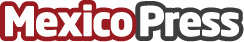 Veolia Water Technologies: la desalinización no es la única solución inmediata para la crisis del aguaEl 81.8% del territorio nacional experimenta algún nivel de escasez de agua. Esta fue la conclusión del Monitor de Sequía de México, elaborado por la Comisión Nacional del Agua (Conagua). Durante los próximos meses, la tendencia se agravará ante la falta de lluvias en la mayor parte del paísDatos de contacto:Zaira LealConsultora55 5922 4262Nota de prensa publicada en: https://www.mexicopress.com.mx/veolia-water-technologies-la-desalinizacion-no Categorías: Nacional Finanzas Ecología Estado de México Ciudad de México Sostenibilidad Otras Industrias Sector Energético http://www.mexicopress.com.mx